  PRIMORSKO-GORANSKA ŽUPANIJA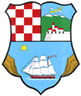 ZAPISNIK SA SASTANKASazivačIme i prezimePotpisSazivačNaziv sastanka:Sastanak Školskog odbora Osnovne škole dr. Josipa Pančića Bribir1.Mjesto:     BribirPočetak:18,00 sati1.Dan i datum:25. veljače 2020.Završetak:18, 20 sati2.Prisutni:3.Odsutni:4.Dnevni red:Verificiranje zapisnika s prethodne sjedniceIzmjene statutaZapošljavanje domaraRaznoTijek izlaganja i rezultati sastankaAd  1. Sažetak izlaganja i raspraveAd  1. Sažetak izlaganja i raspraveAd  1. Sažetak izlaganja i raspraveŠkolski odbor je jednoglasno verificirao zapisnik s prethodne sjednice.Školski odbor je jednoglasno verificirao zapisnik s prethodne sjednice.Školski odbor je jednoglasno verificirao zapisnik s prethodne sjednice.Ad 1. Zaključak Zadužena osobaRokAd  2. Sažetak izlaganja i raspraveAd  2. Sažetak izlaganja i raspraveAd  2. Sažetak izlaganja i raspraveTajnik  je obrazložio zakonske obveze usklađivanja Statuta sa promjenama u organizaciji državne uprave. Ukidanjem Ureda državne uprave i preuzimanjem poslova od strane Županije, sukladno Zakonu obvezni smo izmijeniti Statut škole. Članovi Školskog odbora nisi imali primjedbi na Izmjene Statuta koje su prethodno dostavljene.  Potrebno je prijedlog utvrditi i dostaviti PGŽ radi suglasnosti. Po suglasnosti PGŽ Školski odbor će donijeti Izmjene Statuta.Tajnik  je obrazložio zakonske obveze usklađivanja Statuta sa promjenama u organizaciji državne uprave. Ukidanjem Ureda državne uprave i preuzimanjem poslova od strane Županije, sukladno Zakonu obvezni smo izmijeniti Statut škole. Članovi Školskog odbora nisi imali primjedbi na Izmjene Statuta koje su prethodno dostavljene.  Potrebno je prijedlog utvrditi i dostaviti PGŽ radi suglasnosti. Po suglasnosti PGŽ Školski odbor će donijeti Izmjene Statuta.Tajnik  je obrazložio zakonske obveze usklađivanja Statuta sa promjenama u organizaciji državne uprave. Ukidanjem Ureda državne uprave i preuzimanjem poslova od strane Županije, sukladno Zakonu obvezni smo izmijeniti Statut škole. Članovi Školskog odbora nisi imali primjedbi na Izmjene Statuta koje su prethodno dostavljene.  Potrebno je prijedlog utvrditi i dostaviti PGŽ radi suglasnosti. Po suglasnosti PGŽ Školski odbor će donijeti Izmjene Statuta.Ad 2. Zaključak Zadužena osobaRokŠkolski odbor je jednoglasno utvrdio prijedlog Izmjena statuta.28.2.2020.Ad  3. Sažetak izlaganja i raspraveAd  3. Sažetak izlaganja i raspraveAd  3. Sažetak izlaganja i raspraveNa natječaj za domara škole javio se samo Darko Butorac, koji već radi u školi ugovorom
do 60 dana. Kako Darko Butorac ispunjava sve uvjete  ravnatelj predlaže da se s njim
sklopi ugovor o radu do povratka Emana Mrvoša s bolovanja.Na natječaj za domara škole javio se samo Darko Butorac, koji već radi u školi ugovorom
do 60 dana. Kako Darko Butorac ispunjava sve uvjete  ravnatelj predlaže da se s njim
sklopi ugovor o radu do povratka Emana Mrvoša s bolovanja.Na natječaj za domara škole javio se samo Darko Butorac, koji već radi u školi ugovorom
do 60 dana. Kako Darko Butorac ispunjava sve uvjete  ravnatelj predlaže da se s njim
sklopi ugovor o radu do povratka Emana Mrvoša s bolovanja.Ad 3. Zaključak Zadužena osobaRokŠkolski odbor je jednoglasno dao suglasnost za zapošljavanje Darka Butorca do povratka Emana Mrvoša s bolovanja.26.2.2020.Zapisnik sastavio:Ime i prezimePotpisZapisnik sastavio:KLASA:602-02/20-11/14URBROJ:2107-35-20-2